Дата проведения 21.10.2014 г.Урок геометрии в 7 классе.Тема: «Решение задач на применение первого признака равенства треугольников»Цели урока: добиться усвоения первого признака равенства треугольников и умения применять при решении задач.Образовательные:- закрепление понятия доказательства;- закрепление языка описания геометрических фигур;- формирование умения читать чертежи, выделять условие задачи и формулировать вопрос по готовым чертежам;- совершенствование умений решать задачи на применение первого признака равенства треугольников;- закрепление овладения символическим языком геометрии;Развивающие:- развитие логического мышления учащихся, пространственного воображения и интуиции;- развитие умения логически обосновывать суждения, использовать различные языки математики (словесный, символический, графический) для иллюстрации и доказательства; организовать деятельность учащихся по применению знаний и способов деятельности при решении задач на первый признак равенства треугольников;- развивать ключевую компетенцию: умение решать практические задачи;- вызвать интерес к занятию, придать ему проблемно-творческий характер, что отвечает личностным интересам и потребностям учащихся;- развивать у учащихся потребность в творческой деятельности, в самовыражении через различные виды работы.- содействовать развитию ключевой компетенции: умению общаться между собой;- формировать способность к оцениванию собственной деятельности, к оцениванию экспертами деятельности членов группы.Методы работы на уроке:- объяснительно-иллюстративный (при решении задач на готовых чертежах, проверке решения задач самостоятельной работы),- репродуктивный, конструктивный (при выполнении упражнений).Тип урока:  урок закрепления и отработки навыков применения признака при решении задач, с использованием ИКТ. Оборудование: Демонстрационный материал, проектор, ноутбуки1. Самоопределение к деятельности.Цель этапа: включить учащихся в учебную деятельность, определить содержательные рамки урока.Организация учебного процесса на этапе Проверка домашнего задания: собрать рабочие тетради.Устная работа  слайд 1. Закончи предложение.1. Два треугольника называются равными, если 2. В равных треугольниках, против равных сторон, лежат3. В равных треугольниках АВС и MNK, стороне MK будет соответствовать сторона ,углу АВС – угол , стороне АВ – сторона .4. Первый признак равенства треугольников звучит так:5. Если два треугольника равны, то соответствующие элементы2.  Актуализация знаний Слайд 2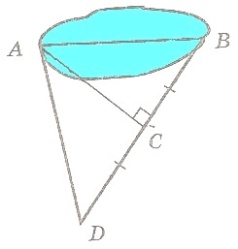 треугольниктреугольникКак вы считаете, что нам сегодня необходимо сделать? (потренироваться решению задач по этой теме и проверить, как мы научились применять первый признак равенства треугольников). Работа в парах с последующей самопроверкой  Повернитесь друг к другу, улыбнитесь друг другу. Скажите друг другу добрые слова.сторонами: а) треугольника АВС заключен угол С; б) треугольника MNP заключен угол N?– (слайд 2) Назовите пары равных элементов в треугольниках. Сколько пар равных элементов?– Какие треугольники называются равными?Физминутка для глаз.-Не поворачивая головы, обведите взглядом стену класса по периметру по часовой стрелке, классную доску по периметру против часовой стрелки, треугольник, изображенный на стенде по часовой стрелке и равный ему треугольник против часовой стрелки. Поверните голову налево и посмотрите на линию горизонта, а теперь на кончик своего носа. Закройте глаза, сосчитайте до 5, откройте глаза и …Работа в парахРешение задач по готовым чертежам.Устное решение задач с использованием презентаций (при устном решении задач по готовым чертежам, учащиеся формулируют условия задач и вопросы).Найдите пары равных треугольников и докажите их равенствоВзаимопроверка (сверить решение в тетради, выполненное соседом, с решением на слайде)б)Задайте друг другу по 2 дополнительных вопроса по ранее изученному материалу.Самостоятельная работа (первая половина на ноутбуках проходят тест)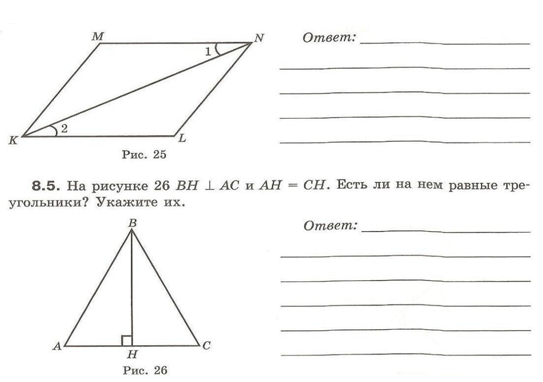 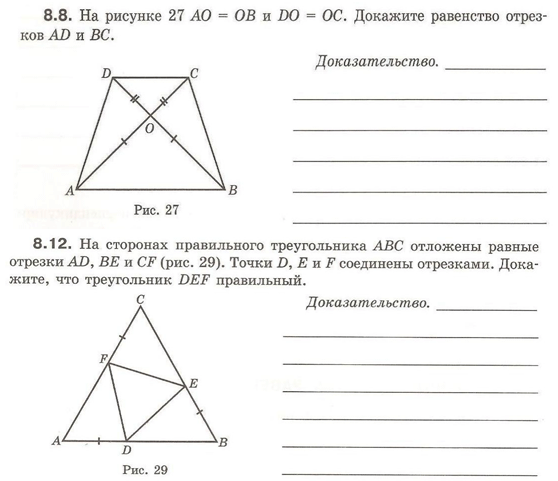 Рефлексия (подсчет среднего бала)Сформулируйте первый признак равенства треугольников?Д\З п.12 повторить, в РТ №12,13,14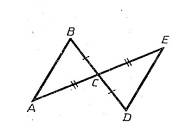 Рисунок 1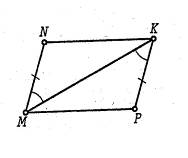 Рисунок 2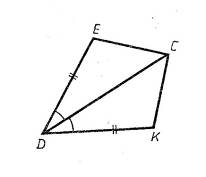 Рисунок 3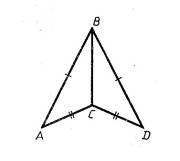 Рисунок 7